25 ноября в колледже со студентами 1 курса группы № 10 был проведен открытый урок на тему «Экстремизму и терроризму – НЕТ!», разработанный Шахбазовой М. А.Цель урока: объяснить сущность экстремизма и терроризма, их типы и цели, формировать общественное сознание и гражданскую позицию молодого поколения.На открытый урок были приглашены: специалист АТК по ГО «город Дербент» Джавадов Ш.А., преподаватели и мастера п/о, зав.отделениями, методист колледжа Алекберова Х.И., зам .директора по УВР Мирзоев Б.Ш., зам директора по НМР Османова Н.Т.Такие занятия способствуют развитию критического отношения к восприятию разного рода информации, развитию логического мышления, внимания и самостоятельности.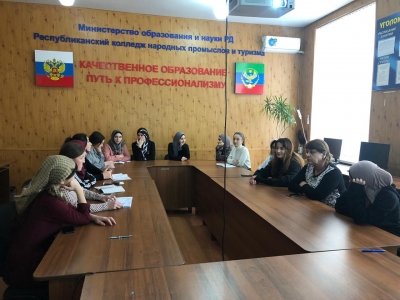 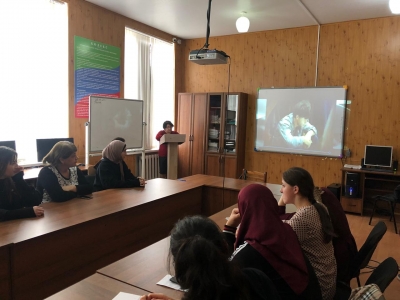 